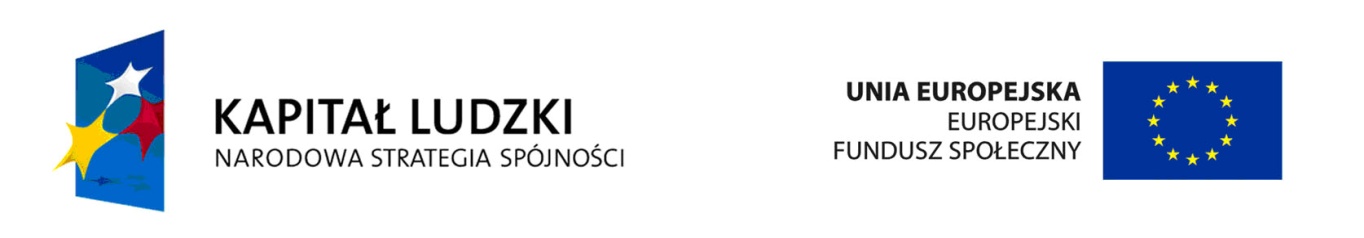 PROTOKÓŁ KOMISJI REKRUTACYJNEJ  Z PRZEPROWADZONEGO NABORU  NA STANOWISKO PIELĘGNIARKI NA RZECZ REALIZACJI PROJEKTU SYSTEMOWEGO  „POMOCNA DŁOŃdla kandydatów do realizacji działań przewidzianych w projekcie współfinansowanym przez Unię Europejską ze środków Europejskiego Funduszu Społecznego w ramach Programu Operacyjnego Kapitał Ludzki, Priorytet VII, Działanie 7.1., Poddziałanie 7.1.1                   Rozwój i upowszechnianie aktywnej integracji przez ośrodki pomocy społecznej:                                    na stanowisko pielęgniarki, stwierdza się, iż do realizacji działań na stanowisko pielęgniarki wpłynęła 1 oferta.Komisja rekrutacyjna w składzie:Lucyna Gręda – przewodniczącaBeata Kupska – koordynatorZdzisława Polańska– członekKomisja do realizacji w/w działań z wybranych ofert zakwalifikowała pielęgniarkę Panią Włądysławę Nowodworską –zam. Elbląg ul. Komeńskiego 10/20. Pani Władysława Nowodworska  spełnia wszystkie warunki formalne. Kryteria określone              w ogłoszeniu o naborze, posiada także odpowiednie kwalifikacje, wykształcenie oraz wieloletnie doświadczenie zawodowe bowiem w ostatnich latach pracowała jako pielęgniarka przy realizacji projektów systemowych w MOPS Elbląg i GOPS Rychliki.Stegna, dnia 09.05. 2012 r.Przewodnicząca komisjiKierownik Gminnego Ośrodka Pomocy SpołecznejLucyna Gręda